Inecuații de gradul al II-lea cu parametru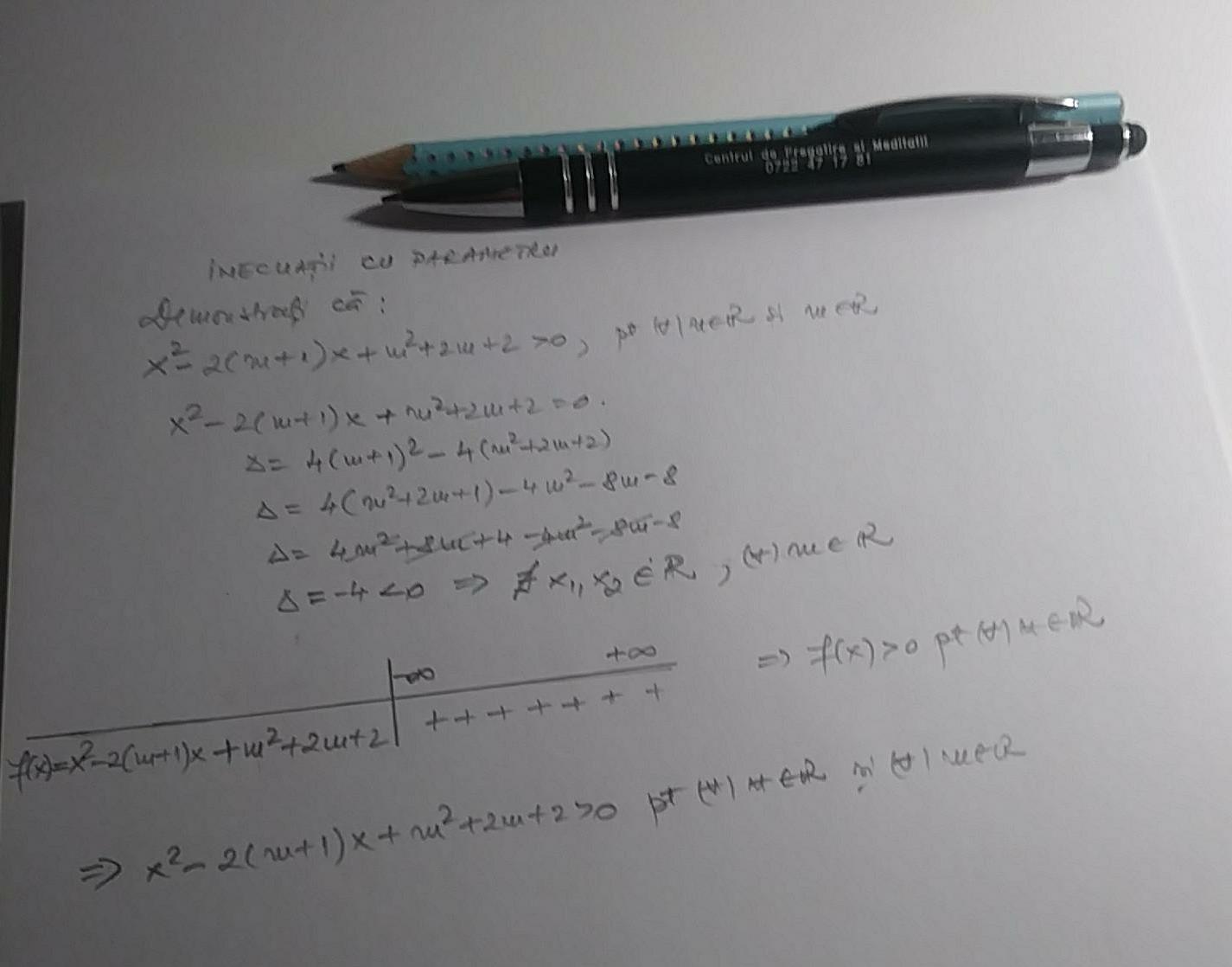 https://www.facebook.com/centruldepregatiresimeditatii/https://join.skype.com/invite/du7ZEHE1uOlz